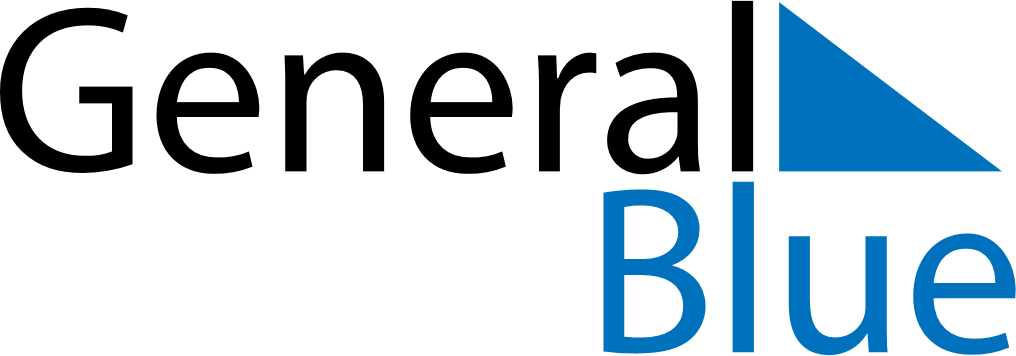 March 2024March 2024March 2024March 2024March 2024March 2024March 2024Amqui, Quebec, CanadaAmqui, Quebec, CanadaAmqui, Quebec, CanadaAmqui, Quebec, CanadaAmqui, Quebec, CanadaAmqui, Quebec, CanadaAmqui, Quebec, CanadaSundayMondayMondayTuesdayWednesdayThursdayFridaySaturday12Sunrise: 6:11 AMSunset: 5:13 PMDaylight: 11 hours and 2 minutes.Sunrise: 6:09 AMSunset: 5:14 PMDaylight: 11 hours and 5 minutes.34456789Sunrise: 6:07 AMSunset: 5:16 PMDaylight: 11 hours and 9 minutes.Sunrise: 6:05 AMSunset: 5:17 PMDaylight: 11 hours and 12 minutes.Sunrise: 6:05 AMSunset: 5:17 PMDaylight: 11 hours and 12 minutes.Sunrise: 6:03 AMSunset: 5:19 PMDaylight: 11 hours and 16 minutes.Sunrise: 6:01 AMSunset: 5:20 PMDaylight: 11 hours and 19 minutes.Sunrise: 5:59 AMSunset: 5:22 PMDaylight: 11 hours and 23 minutes.Sunrise: 5:57 AMSunset: 5:23 PMDaylight: 11 hours and 26 minutes.Sunrise: 5:55 AMSunset: 5:25 PMDaylight: 11 hours and 30 minutes.1011111213141516Sunrise: 6:53 AMSunset: 6:26 PMDaylight: 11 hours and 33 minutes.Sunrise: 6:50 AMSunset: 6:28 PMDaylight: 11 hours and 37 minutes.Sunrise: 6:50 AMSunset: 6:28 PMDaylight: 11 hours and 37 minutes.Sunrise: 6:48 AMSunset: 6:29 PMDaylight: 11 hours and 41 minutes.Sunrise: 6:46 AMSunset: 6:31 PMDaylight: 11 hours and 44 minutes.Sunrise: 6:44 AMSunset: 6:32 PMDaylight: 11 hours and 48 minutes.Sunrise: 6:42 AMSunset: 6:34 PMDaylight: 11 hours and 51 minutes.Sunrise: 6:40 AMSunset: 6:35 PMDaylight: 11 hours and 55 minutes.1718181920212223Sunrise: 6:38 AMSunset: 6:37 PMDaylight: 11 hours and 58 minutes.Sunrise: 6:36 AMSunset: 6:38 PMDaylight: 12 hours and 2 minutes.Sunrise: 6:36 AMSunset: 6:38 PMDaylight: 12 hours and 2 minutes.Sunrise: 6:34 AMSunset: 6:40 PMDaylight: 12 hours and 6 minutes.Sunrise: 6:32 AMSunset: 6:41 PMDaylight: 12 hours and 9 minutes.Sunrise: 6:30 AMSunset: 6:43 PMDaylight: 12 hours and 13 minutes.Sunrise: 6:28 AMSunset: 6:44 PMDaylight: 12 hours and 16 minutes.Sunrise: 6:26 AMSunset: 6:46 PMDaylight: 12 hours and 20 minutes.2425252627282930Sunrise: 6:24 AMSunset: 6:47 PMDaylight: 12 hours and 23 minutes.Sunrise: 6:21 AMSunset: 6:49 PMDaylight: 12 hours and 27 minutes.Sunrise: 6:21 AMSunset: 6:49 PMDaylight: 12 hours and 27 minutes.Sunrise: 6:19 AMSunset: 6:50 PMDaylight: 12 hours and 30 minutes.Sunrise: 6:17 AMSunset: 6:52 PMDaylight: 12 hours and 34 minutes.Sunrise: 6:15 AMSunset: 6:53 PMDaylight: 12 hours and 38 minutes.Sunrise: 6:13 AMSunset: 6:55 PMDaylight: 12 hours and 41 minutes.Sunrise: 6:11 AMSunset: 6:56 PMDaylight: 12 hours and 45 minutes.31Sunrise: 6:09 AMSunset: 6:58 PMDaylight: 12 hours and 48 minutes.